Государственное бюджетное общеобразовательное учреждение Ростовской области «Таганрогский педагогический лицей - интернат» ИНДИВИДУАЛЬНАЯ ПРОЕКТНАЯ РАБОТАТема: «ПЕРВЫЕ ДРЕВНЕРУССКИЕ КНЯЗЬЯ»                                                Автор работы:                                                                 Полеева Екатерина 9 «А» кл.                                                                              Научный руководитель:                                                                Зайчук Виктория Александровна,                                                   Учитель истории и обществознанияг. Таганрог2021ВведениеАктуальность: Мой проект очень важен для учеников, которые сдают ОГЭ                   и ЕГЭ по истории. Я решила сделать справочник, чтобы облегчить изучение этого материала, в нём будут собраны сведения об первых князьях, внёсших большой вклад        в развитие Русского государства.Цель работы: Оформить справочник о русских князьях.Задачи:1) Найти информацию в учебниках и интернет - источниках об первых Древнерусских князьях.2) Познакомиться с разработкой справочника.3) Оформить и презентовать справочник.4) Сделать соответствующие выводы.           Методы:Поиск информации в интернет-источниках, изучение литературы Анализ полученных данных об первых Древнерусских князьях.Моделирование.Материалы:Для создания справочника я пользовалась интернет-источниками и учебной литературой для школьников и студентов по истории. Такими как:Документ Microsoft Word- программа для создания справочника.https://ru.wikipedia.org/wiki/-сайт с информацией об первых Древнерусских князьях.Повесть временных лет.Видео, которое помогло с информацией: «Первые Древнерусские князья».Распределила князей по годам правления.Князь Рюрик(862-879 гг.)Олег(879-912 гг.) [1]Игорь Рюрикович(912-945 гг.) Княгиня Ольга(945-962 гг.)Князь Святослав Игоревич (945-972гг.) [2]Владимир Святославович (978/980-1015)Ярослав Мудрый (1016-1018; 1019-1054)Владимир Мономах (1113-1125)Мстислав Великий (1125-1132) [4]Основная часть1. Разработка справочникаМы смотрели разные виды разработки справочника.У нас информационный справочник, так как в нём содержится информация                  о первых Древнерусских князьях.Информационный справочник позволяет хранить всю информацию, имеющие единую структуру и списочный характер.Информационный справочник.Ленточка для переплёта.Справочник (с лентой в переплёте)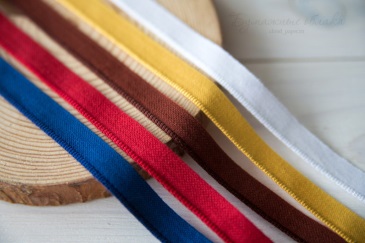 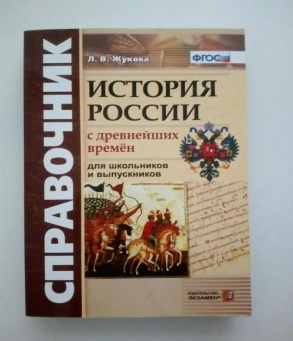 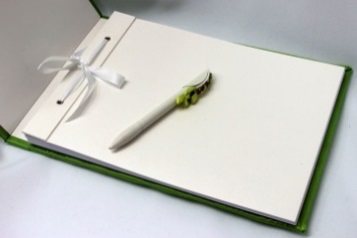 2)                                            3)1)2. Оформление и создание справочникаДля оформления справочника я использовала программу Документ Microsoft Word с помощью, которой собрала вместе информацию с сайта https://ru.wikipedia.org/wiki, сделала выводы при просмотре видео о первых князьях Киевской Руси. После этого я начала оформлять свой справочник. И после того как              он получился я распечатала листы А4, разрезала их на пополам. Через некоторое время я начала делать толстую обложку справочника. Когда закончила основные приготовления, связала все листы лентой. У меня не возникало трудностей при создании справочника.В моём справочнике собрана основная информация. Поэтому любой человек сможет больше узнать о первых  древнерусских князьях, вместо того, что искать информацию в интернете.Информация в моём справочнике быстро запоминающиеся.3. Рекомендации к практическому применению продуктаМой продукт можно использовать для изучения информации о первых князьях.                      Мой справочник значительно сэкономит время на поиск и просмотр информации                      о первых русских князьях, теперь это можно сделать без доступа в интернет. Так же он пригодится ученикам, которые будут сдавать ОГЭ и ЕГЭ по истории. Мой продукт можно применить на уроках истории и классного часа.ЗаключениеБлагодаря своей проектной работе, я стала лучше разбираться в проектной деятельности, правильно оформлять и презентовать проект. Я научилась правильно пользоваться информацией   и систематизировать её. Я считаю, что мой проект будет полезен многим обучающимся, для ознакомления и применения в своей деятельности.Список литературыДля подготовки данной работы были использованы материалы с сайта Свободная энциклопедия Википедия [Электронный ресурс]//URL: https://ru.wikipedia.org/wiki//(дата обращения: 12.12.2021).Творогов, О. В. Князья Рюриковичи. Краткие биографии: /  – М.: Русский мир, 1992-96с.Лобанов-Ростовский, А. Б. Русская родословная книга /  — 2-е изд., СПБ, 1998-130с.Повесть временных лет [Электронный ресурс]//URL: http://knigosite.org/library/read/77814/(дата обращения: 12.12.2021).Славянская энциклопедия. Киевская Русь / гл.ред.  Е. Ю. Куксина –М.:Мир, 2003г. – 456с.